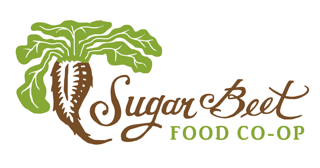 SUGAR BEET FOOD STORE COOPERATIVE BOARD OF DIRECTORS PLANNING MEETINGTuesday, February 11, 7:00pmOak Park Main Library, First Floor – 834 Lake St.Board of Directors present:  Laura Bacon, Ryan Bradley, Jim Doyle, Tom Hollinden, Bri Kellogg, Greg Kolar, Sharon Newton, Jill Niewoenher, Peter Nolan, and Janet Rouse Staff: Jen Wenschhof, Jolie, and LissaWelcome and Call to Order 7:06 PMInterim General Manager’s Report (Jen) Updated budget coming 2/12/20Based on a 5% increase from last year / Reviewed first quarter from 2019 to 2020Discussion on budgetStore InitiativesExterior SignVillage meeting is scheduled for 3/25/20 (this might move)Public comment from board members may be neededDiscussion on securing an architect for elevation / design for this meetingReview of  upcoming eventsProduce case: discussed / waiting on pricingBread cooler: cost is too much to repairRemerchandised current bread with best sellersDiscussed replacement options for the area, including possible hot/cold barOwner refunds	Ryan moves to pay owner refundsJim seconds. Motion passes.GM Transition Committee Update (Tom): at this point Tom provides board with all positive feedback on the interim GM performance and states no concernsGM Search Committee UpdateThere were 2 interviews todayCommittee will continue to review incoming resumesStanding Committee UpdatesGovernance / Board Development Committee (Peter, Bri, Sharon, and, Kathy)Kathy will send out board application packet to the BODBri will investigate dates for potential board in store leading up to electionCommunity Outreach Committee (Bri, Janet, Jill)Winter Markets:  3/7, 4/11- reviewed need for BOD to volunteer (secured some volunteers)Annual Meeting : securing vendors for annual meeting/ discussed floor plan for eventStrategic Plan / Finance Committee (Jim, Greg, Tom): no updateLoan Committee (Peter, Jim, Greg, Tom, Bill G): no update2020 Board Meeting calendar, upcoming3/10 (planning)4/19  Annual meeting (public)5/12 (planning)6/9 (public)7/14 (planning)8/11 (public)9/8 (planning)10/13 (public)11/10 (planning)12/8 (public)Adjourn for Executive SessionJill moves to adjournLaura seconds. Adjourns at 8:23 PM.